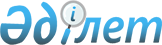 О районном бюджете на 2017-2019 годыРешение Таласского районного маслихата Жамбылской области от 21 декабря 2016 года № 12-3. Зарегистрировано Департаментом юстиции Жамбылской области 26 декабря 2016 года № 3264.
      Примечание РЦПИ.

      В тексте документа сохранена пунктуация и орфография оригинала.
      В соответствии c пунктом 2 статьи 75 Бюджетного кодекса Республики Казахстан от 4 декабря 2008 года и подпунктом 1) пункта 1 статьи 6 Закона Республики Казахстан "О местном государственном управлении и самоуправлении в Республике Казахстан" от 23 января 2001 года, районный маслихат РЕШИЛ:
      1. Утвердить районный бюджет на 2017-2019 годы согласно приложениям 1, 2, 3, в том числе на 2017 год в следующих объемах:
      1) доходы – 10 672 353 тысячи тенге, в том числе:
      налоговые поступления – 863 009 тысячи тенге;
      неналоговые поступления – 17 500 тысяч тенге;
      поступления от продажи основного капитала – 15 750 тысяч тенге;
      поступления трансфертов – 3 370 212 тысяч тенге;
      2) затраты – 10 825 967 тысяч тенге;
      3) чистое бюджетное кредитование – 56 185 тысяч тенге:
      бюджетные кредиты – 71 473 тысяч тенге;
      погашение бюджетных кредитов – 15 288 тысяч тенге;
      4) сальдо по операциям с финансовыми активами – 0 тысяч тенге:
      приобретение финансовых активов – 0 тысяч тенге;
      поступления от продажи финансовых активов государства – 0 тысяч тенге;
      5) дефицит (профицит) бюджета – - -209 799 тысяч тенге;
      6) финансирование дефицита (использование профицита) бюджета – 209 799 тысяч тенге, в том числе:
      поступление займов – 71 473 тысяч тенге;
      погашение займов – 15 288 тысяч тенге;
      используемые остатки бюджетных средств – 153 614 тысяч тенге.
      Сноска. Пункт 1 с изменениями, внесенными решениями Таласского районного маслихата Жамбылской области от 14.02.2017 № 14-2 (вводится в действие с 01.01.2017); 28.02.2017 № 15-2 (вводится в действие с 01.01.2017); 14.04.2017 № 17-2 (вводится в действие с 01.01.2017); 14.06.2017 № 18-2 (вводится в действие с 01.01.2017); 11.08.2017 № 21-2 (вводится в действие с 01.01.2017); 17.10.2017 № 23-2 (вводится в действие с 01.01.2017); 28.11.2017 № 25-6 (вводится в действие с 01.01.2017).


      2. Принять во внимание, что размер субвенции на 2017 год из областного бюджета районному бюджету составляет 5 908 748 тысяч тенге.
      3. В соответствии со статьей 18 Закона Республики Казахстан от 8 июля 2005 года "О государственном регулировании развития агропромышленного комплекса и сельских территорий" на 2017-2019 годы предусмотреть средства на выплату надбавки к заработной плате специалистам государственных учреждений и организаций социального обеспечения, образования, культуры, спорта и ветеринарии, финансируемых из районного бюджета, работающим в сельской местности в размере двадцати пяти процентов от оклада и тарифной ставки по сравнению со ставками специалистов, занимающихся этими видами деятельности в городских условиях.
      4. Утвердить резерв местного исполнительного органа района на 2017 год в сумме 17 895,0 тысяч тенге.
      5. Утвердить перечень местных бюджетных программ на 2017 год, не подлежащих секвестру в процессе исполнения местного бюджета согласно приложению 4.
      6. Утвердить объемы поступлений в бюджет района (города областного значения) от продажи земельных участков сельскохозяйственного назначения на 2017 год в размере - 0 тенге согласно приложению 5.
      7. Утвердить в районном бюджете на 2017 год бюджетные программы каждого аульного округа согласно приложению 6.
      8. Утвердить трансферты органам местного самоуправления согласно приложению 7.
      9. Контроль за исполнением данного решения и публикацию на интернет-ресурсе возложить на постоянную комиссию районного маслихата по вопросам социально-экономического развития территории, по бюджету и местным налогам.
      10. Настоящее решение подлежит государственной регистрации в органах юстиции, решение вводится в действие со дня первого официального опубликования и распространяется на отношения возникшие 1 января 2017 года. Районный бюджет на 2017 год
      Сноска. Приложение 1 - в редакции решения Таласского районного маслихата Жамбылской области от 28.11.2017 № 25-6 (вводится в действие с 01.01.2017). Районный бюджет на 2018 год Районный бюджет на 2019 год Перечень местных бюджетных программ, не подлежащих секвестру в процессе исполнения местного бюджета на 2017 год Объем поступлений районного бюджета на 2016 год в Национальный фонд Республики Казахстан от продажи земельных участков сельскохозяйственного назначения Бюджетные программы каждого аульного округа в районном бюджете на 2017 год
      Сноска. Приложение 6 - в редакции решения Таласского районного маслихата Жамбылской области от 28.11.2017 № 25-6 (вводится в действие с 01.01.2017). Трансферты органам местного самоуправления
					© 2012. РГП на ПХВ «Институт законодательства и правовой информации Республики Казахстан» Министерства юстиции Республики Казахстан
				
      Председатель сессии

Секретарь маслихата 

      Х. Омаров

А. Тулебаев
Приложение - 1 к решению
Таласского районного маслихата
от 21 декабря 2016 года № 12-3
Категория
Категория
Категория
Категория
Сумма, тысяч тенге
Класс
Класс
Класс
Сумма, тысяч тенге
Подкласс
Подкласс
Наименование
Наименование
1.Доходы
10 672 353
1
Налоговые поступления
864 870
01
Подоходный налог
207 073
2
Индивидуальный подоходный налог
207 073
03
Социальный налог
173 000
1
Социальный налог
173 000
04
Hалоги на собственность
457 492
1
Hалоги на имущество
396 703
3
Земельный налог
9 190
4
Hалог на транспортные средства
50 150
5
Единый земельный налог
1 449
05
Внутренние налоги на товары, работы и услуги
21 105
2
Акцизы
2 823
3
Поступления за использование природных и других ресурсов
5 613
4
Сборы за ведение предпринимательской и профессиональной деятельности
12 428
5
Налог на игорный бизнес
241
08
Обязательные платежи, взимаемые за совершение юридически значимых действий и (или) выдачу документов уполномоченными на то государственными органами или должностными лицами
6 200
1
Государственная пошлина
6 200
2
Неналоговые поступления
15 804
01
Доходы от государственной собственности
5 923
1
Поступления части чистого дохода государственных предприятий
692
5
Доходы от аренды имущества, находящегося в государственной собственности
5 000
7
Вознаграждения по кредитам, выданным из государственного бюджета
231
04
Штрафы, пени, санкции, взыскания, налагаемые государственными учреждениями, финансируемыми из государственного бюджета, а также содержащимися и финансируемыми из бюджета (сметы расходов) Национального Банка Республики Казахстан
3 708
1
Штрафы, пени, санкции, взыскания, налагаемые государственными учреждениями, финансируемыми из государственного бюджета, а также содержащимися и финансируемыми из бюджета (сметы расходов) Национального Банка Республики Казахстан, за исключением поступлений от организаций нефтяного сектора
3 708
06
Прочие неналоговые поступления
6 173
1
Прочие неналоговые поступления
6 173
3
Поступления от продажи основного капитала
15 585
03
Продажа земли и нематериальных активов
15 585
1
Продажа земли
15 000
2
Продажа нематериальных активов
585
4
Поступления трансфертов
9 776 094
02
Трансферты из вышестоящих органов государственного управления
9 776 094
2
Трансферты из областного бюджета
9 776 094
Функциональная группа
Функциональная группа
Функциональная группа
Функциональная группа
Сумма тысяч тенге
Функциональная подгруппа
Функциональная подгруппа
Функциональная подгруппа
Сумма тысяч тенге
Администратор бюджетных программ
Администратор бюджетных программ
Администратор бюджетных программ
Бюджетная программа
Бюджетная программа
Подпрограмма
Наименование
1
2
2. Расходы
10 825 967
01
Государственные услуги общего характера
588 682
112
Аппарат маслихата района (города областного значения)
31 408
001
Услуги по обеспечению деятельности маслихата района (города областного значения)
22 451
003
Капитальные расходы государственного органа
8 957
122
Аппарат акима района (города областного значения)
141 258
001
Услуги по обеспечению деятельности акима района (города областного значения)
112 136
003
Капитальные расходы государственного органа
29 122
123
Аппарат акима района в городе, города районного значения, поселка, села, сельского округа
335 856
001
Услуги по обеспечению деятельности акима района в городе, города районного значения, поселка, села, сельского округа
296 477
022
Капитальные расходы государственного органа
39 379
452
Отдел финансов района (города областного значения)
23 496
001
Услуги по реализации государственной политики в области исполнения бюджета и управления коммунальной собственностью района (города областного значения)
22 466
010
Приватизация, управление коммунальным имуществом, постприватизационная деятельность и регулирование споров, связанных с этим
376
018
Капитальные расходы государственного органа
654
453
Отдел экономики и бюджетного планирования района (города областного значения)
21 719
001
Услуги по реализации государственной политики в области формирования и развития экономической политики, системы государственного планирования
18 280
004
Капитальные расходы государственного органа
3 439
458
Отдел жилищно-коммунального хозяйства, пассажирского транспорта и автомобильных дорог района (города областного значения)
24 807
001
Услуги по реализации государственной политики на местном уровне в области жилищно-коммунального хозяйства, пассажирского транспорта и автомобильных дорог
14 023
013
Капитальные расходы государственного органа
4 994
067
Капитальные расходы подведомственных государственных учреждений и организаций
5 790
494
Отдел предпринимательства и промышленности района (города областного значения)
10 138
001
Услуги по реализации государственной политики на местном уровне в области развития предпринимательства и промышленности
9 529
003
Капитальные расходы государственного органа
609
02
Оборона
18 244
122
Аппарат акима района (города областного значения)
10 186
005
Мероприятия в рамках исполнения всеобщей воинской обязанности
10 186
122
Аппарат акима района (города областного значения)
8 058
006
Предупреждение и ликвидация чрезвычайных ситуаций масштаба района (города областного значения)
5 058
007
Мероприятия по профилактике и тушению степных пожаров районного (городского) масштаба, а также пожаров в населенных пунктах, в которых не созданы органы государственной противопожарной службы
3 000
03
Общественный порядок, безопасность, правовая, судебная, уголовно-исполнительная деятельность
19 625
458
Отдел жилищно-коммунального хозяйства, пассажирского транспорта и автомобильных дорог района (города областного значения)
19 625
021
Обеспечение безопасности дорожного движения в населенных пунктах
19 625
04
Образование
4 862 842
464
Отдел образования района (города областного значения)
740 705
009
Обеспечение деятельности организаций дошкольного воспитания и обучения
397 787
040
Реализация государственного образовательного заказа в дошкольных организациях образования
342 918
466
Отдел архитектуры, градостроительства и строительства района (города областного значения)
1 755
037
Строительство и реконструкция объектов дошкольного воспитания и обучения
1 755
464
Отдел образования района (города областного значения)
3 292 927
003
Общеобразовательное обучение
3 127 481
006
Дополнительное образование для детей
165 446
465
Отдел физической культуры и спорта района (города областного значения)
244 237
017
Дополнительное образование для детей и юношества по спорту
244 237
466
Отдел архитектуры, градостроительства и строительства района (города областного значения)
415 969
021
Строительство и реконструкция объектов начального, основного среднего и общего среднего образования
415 969
464
Отдел образования района (города областного значения)
167 249
001
Услуги по реализации государственной политики на местном уровне в области образования
15 338
004
Информатизация системы образования в государственных учреждениях образования района (города областного значения)
13 932
005
Приобретение и доставка учебников, учебно-методических комплексов для государственных учреждений образования района (города областного значения)
83 288
012
Капитальные расходы государственного органа
365
015
Ежемесячная выплата денежных средств опекунам (попечителям) на содержание ребенка-сироты (детей-сирот), и ребенка (детей), оставшегося без попечения родителей
14 083
029
Обследование психического здоровья детей и подростков и оказание психолого-медико-педагогической консультативной помощи населению
14 140
067
Капитальные расходы подведомственных государственных учреждений и организаций
26 103
06
Социальная помощь и социальное обеспечение
573 813
451
Отдел занятости и социальных программ района (города областного значения)
119 228
005
Государственная адресная социальная помощь
1 672
016
Государственные пособия на детей до 18 лет
80 407
025
Внедрение обусловленной денежной помощи по проекту Өрлеу
37 149
464
Отдел образования района (города областного значения)
3 383
030
Содержание ребенка (детей), переданного патронатным воспитателям
3 383
451
Отдел занятости и социальных программ района (города областного значения)
389 925
002
Программа занятости
224 576
004
Оказание социальной помощи на приобретение топлива специалистам здравоохранения, образования, социального обеспечения, культуры, спорта и ветеринарии в сельской местности в соответствии с законодательством Республики Казахстан
4 883
006
Оказание жилищной помощи
41 103
007
Социальная помощь отдельным категориям нуждающихся граждан по решениям местных представительных органов
14 305
010
Материальное обеспечение детей-инвалидов, воспитывающихся и обучающихся на дому
2 150
014
Оказание социальной помощи нуждающимся гражданам на дому
32 162
017
Обеспечение нуждающихся инвалидов обязательными гигиеническими средствами и предоставление услуг специалистами жестового языка, индивидуальными помощниками в соответствии с индивидуальной программой реабилитации инвалида
42 198
023
Обеспечение деятельности центров занятости населения
28 548
451
Отдел занятости и социальных программ района (города областного значения)
61 277
001
Услуги по реализации государственной политики на местном уровне в области обеспечения занятости и реализации социальных программ для населения
37 867
011
Оплата услуг по зачислению, выплате и доставке пособий и других социальных выплат
778
021
Капитальные расходы государственного органа
1 745
050
Реализация Плана мероприятий по обеспечению прав и улучшению качества жизни инвалидов
20 062
067
Капитальные расходы подведомственных государственных учреждений и организаций
825
07
Жилищно-коммунальное хозяйство
1 827 704
458
Отдел жилищно-коммунального хозяйства, пассажирского транспорта и автомобильных дорог района (города областного значения)
12 331
003
Организация сохранения государственного жилищного фонда
12 331
464
Отдел образования района (города областного значения)
100 774
026
Ремонт объектов городов и сельских населенных пунктов в рамках Программы развития продуктивной занятости и массового предпринимательства
100 774
465
Отдел физической культуры и спорта района (города областного значения)
13 847
009
Ремонт объектов городов и сельских населенных пунктов в рамках Программы развития продуктивной занятости и массового предпринимательства
13 847
466
Отдел архитектуры, градостроительства и строительства района (города областного значения)
449 291
003
Проектирование и (или) строительство, реконструкция жилья коммунального жилищного фонда
410 492
004
Проектирование, развитие и (или) обустройство инженерно-коммуникационной инфраструктуры
38 799
479
Отдел жилищной инспекции района (города областного значения)
9 540
001
Услуги по реализации государственной политики на местном уровне в области жилищного фонда
9 244
005
Капитальные расходы государственного органа
296
123
Аппарат акима района в городе, города районного значения, поселка, села, сельского округа
226
014
Организация водоснабжения населенных пунктов
226
458
Отдел жилищно-коммунального хозяйства, пассажирского транспорта и автомобильных дорог района (города областного значения)
806 089
011
Обеспечение бесперебойного теплоснабжения малых городов
332 384
012
Функционирование системы водоснабжения и водоотведения
113 447
028
Развитие коммунального хозяйства
1 000
029
Развитие системы водоснабжения и водоотведения
359 258
466
Отдел архитектуры, градостроительства и строительства района (города областного значения)
219 930
005
Развитие коммунального хозяйства
39 578
006
Развитие системы водоснабжения и водоотведения
1 050
058
Развитие системы водоснабжения и водоотведения в сельских населенных пунктах
179 302
123
Аппарат акима района в городе, города районного значения, поселка, села, сельского округа
1 930
008
Освещение улиц населенных пунктов
1 930
458
Отдел жилищно-коммунального хозяйства, пассажирского транспорта и автомобильных дорог района (города областного значения)
213 746
016
Обеспечение санитарии населенных пунктов
64 509
017
Содержание мест захоронений и захоронение безродных
4 398
018
Благоустройство и озеленение населенных пунктов
144 839
08
Культура, спорт, туризм и информационное пространство
478 080
455
Отдел культуры и развития языков района (города областного значения)
209 627
003
Поддержка культурно-досуговой работы
209 627
465
Отдел физической культуры и спорта района (города областного значения)
65 412
001
Услуги по реализации государственной политики на местном уровне в сфере физической культуры и спорта
13 487
004
Капитальные расходы государственного органа
2 529
005
Развитие массового спорта и национальных видов спорта
16 955
006
Проведение спортивных соревнований на районном (города областного значения) уровне
3 517
007
Подготовка и участие членов сборных команд района (города областного значения) по различным видам спорта на областных спортивных соревнованиях
28 924
466
Отдел архитектуры, градостроительства и строительства района (города областного значения)
220
008
Развитие объектов спорта
220
455
Отдел культуры и развития языков района (города областного значения)
69 678
006
Функционирование районных (городских) библиотек
69 678
456
Отдел внутренней политики района (города областного значения)
54 000
002
Услуги по проведению государственной информационной политики
54 000
455
Отдел культуры и развития языков района (города областного значения)
24 157
001
Услуги по реализации государственной политики на местном уровне в области развития языков и культуры
12 018
010
Капитальные расходы государственного органа
448
032
Капитальные расходы подведомственных государственных учреждений и организаций
11 691
456
Отдел внутренней политики района (города областного значения)
54 986
001
Услуги по реализации государственной политики на местном уровне в области информации, укрепления государственности и формирования социального оптимизма граждан
19 437
003
Реализация мероприятий в сфере молодежной политики
32 634
006
Капитальные расходы государственного органа
316
032
Капитальные расходы подведомственных государственных учреждений и организаций
2 599
10
Сельское, водное, лесное, рыбное хозяйство, особо охраняемые природные территории, охрана окружающей среды и животного мира, земельные отношения
240 743
462
Отдел сельского хозяйства района (города областного значения)
22 844
001
Услуги по реализации государственной политики на местном уровне в сфере сельского хозяйства
18 794
006
Капитальные расходы государственного органа
4 050
473
Отдел ветеринарии района (города областного значения)
197 381
001
Услуги по реализации государственной политики на местном уровне в сфере ветеринарии
19 130
003
Капитальные расходы государственного органа
3 389
005
Обеспечение функционирования скотомогильников (биотермических ям)
8 885
006
Организация санитарного убоя больных животных
17 246
007
Организация отлова и уничтожения бродячих собак и кошек
1 820
008
Возмещение владельцам стоимости изымаемых и уничтожаемых больных животных, продуктов и сырья животного происхождения
1 955
009
Проведение ветеринарных мероприятий по энзоотическим болезням животных
1 602
010
Проведение мероприятий по идентификации сельскохозяйственных животных
12 895
011
Проведение противоэпизоотических мероприятий
130 459
463
Отдел земельных отношений района (города областного значения)
12 329
001
Услуги по реализации государственной политики в области регулирования земельных отношений на территории района (города областного значения)
12 329
462
Отдел сельского хозяйства района (города областного значения)
8 189
099
Реализация мер по оказанию социальной поддержки специалистов
8 189
11
Промышленность, архитектурная, градостроительная и строительная деятельность
14 183
466
Отдел архитектуры, градостроительства и строительства района (города областного значения)
14 183
001
Услуги по реализации государственной политики в области строительства, улучшения архитектурного облика городов, районов и населенных пунктов области и обеспечению рационального и эффективного градостроительного освоения территории района (города областного значения)
13 883
015
Капитальные расходы государственного органа
300
12
Транспорт и коммуникации
318 499
123
Аппарат акима района в городе, города районного значения, поселка, села, сельского округа
25 819
045
Капитальный и средний ремонт автомобильных дорог улиц населенных пунктов
25 819
458
Отдел жилищно-коммунального хозяйства, пассажирского транспорта и автомобильных дорог района (города областного значения)
292 680
023
Обеспечение функционирования автомобильных дорог
47 787
045
Капитальный и средний ремонт автомобильных дорог районного значения и улиц населенных пунктов
244 893
13
Прочие
1 766 469
494
Отдел предпринимательства и промышленности района (города областного значения)
9 510
006
Поддержка предпринимательской деятельности
9 510
123
Аппарат акима района в городе, города районного значения, поселка, села, сельского округа
22 645
040
Реализация мер по содействию экономическому развитию регионов в рамках Программы "Развитие регионов"
22 645
452
Отдел финансов района (города областного значения)
17 895
012
Резерв местного исполнительного органа района (города областного значения)
17 895
458
Отдел жилищно-коммунального хозяйства, пассажирского транспорта и автомобильных дорог района (города областного значения)
1 575 186
044
Текущее обустройство моногородов
5 221
085
Реализация бюджетных инвестиционных проектов в моногородах
1 569 965
466
Отдел архитектуры, градостроительства и строительства района (города областного значения)
141 233
077
Развитие инженерной инфраструктуры в рамках Программы развития регионов до 2020 года
141 233
14
Обслуживание долга
86
452
Отдел финансов района (города областного значения)
86
013
Обслуживание долга местных исполнительных органов по выплате вознаграждений и иных платежей по займам из областного бюджета
86
15
Трансферты
116 997
452
Отдел финансов района (города областного значения)
116 997
006
Возврат неиспользованных (недоиспользованных) целевых трансфертов
10 904
007
Бюджетные изъятия
12 349
016
Возврат, использованных не по целевому назначению целевых трансфертов
28 722
051
Трансферты органам местного самоуправления
56 204
054
Возврат сумм неиспользованных (недоиспользованных) целевых трансфертов, выделенных из республиканского бюджета за счет целевого трансферта из Национального фонда Республики Казахстан
8 818
3. Чистое бюджетное кредитование
56 185
Бюджетные кредиты
71 473
10
Сельское, водное, лесное, рыбное хозяйство, особо охраняемые природные территории, охрана окружающей среды и животного мира, земельные отношения
71 473
462
Отдел сельского хозяйства района (города областного значения)
71 473
008
Бюджетные кредиты для реализации мер социальной поддержки специалистов
71 473
Категория
Категория
Категория
Категория
Класс
Класс
Класс
Подкласс
Подкласс
Наименование
1
2
5
Погашение бюджетных кредитов
15 288
01
Погашение бюджетных кредитов
15 288
1
Погашение бюджетных кредитов, выданных из государственного бюджета
15 288
Функциональная группа
Функциональная группа
Функциональная группа
Функциональная группа
Администратор бюджетных программ
Администратор бюджетных программ
Администратор бюджетных программ
Программа
Программа
Наименование
1
2
3
4. Сальдо по операциям с финансовыми активами
0
Приобретение финансовых активов
0
Категория
Категория
Категория
Категория
Класс
Класс
Класс
Подкласс
Подкласс
Наименование
1
2
3
6
Поступления от продажи финансовых активов государства
0
Функциональная группа
Функциональная группа
Функциональная группа
Функциональная группа
Администратор бюджетных программ
Администратор бюджетных программ
Администратор бюджетных программ
Программа
Программа
Наименование
1
2
3
5. Дефицит бюджета (профицит)
-209 799
6. Финансирование дефицита бюджета (использование профицита)
209 799
Категория
Категория
Категория
Категория
Класс
Класс
Класс
Подкласс
Подкласс
1
2
3
7
Поступления займов
71 473
01
Внутренние государственные займы
71 473
2
Договоры займа
71 473
Функциональная группа
Функциональная группа
Функциональная группа
Функциональная группа
Администратор бюджетных программ
Администратор бюджетных программ
Администратор бюджетных программ
Администратор бюджетных программ
1
2
2
3
16
Погашение займов
Погашение займов
15 288
16
452
Отдел финансов района (города областного значения)
Отдел финансов района (города областного значения)
15 288
16
452
008
Погашение долга местного исполнительного органа перед вышестоящим бюджетом
Погашение долга местного исполнительного органа перед вышестоящим бюджетом
15 288
Категория
Категория
Категория
Категория
Класс
Класс
Класс
Подкласс
Подкласс
1
2
3
8
Используемые остатки бюджетных средств
153 614Приложение-2 к решению
Таласского районного маслихата
от 21 декабря 2016 года №12-3
Категория
Категория
Категория
Категория
Сумма тысяч тенге
Класс
Класс
Класс
Сумма тысяч тенге
Подкласс
Подкласс
Наименование
1.Доходы
7 782 018
1
Налоговые поступления
885 328
01
Подоходный налог
213 219
2
Индивидуальный подоходный налог
213 219
03
Социальный налог
173 143
1
Социальный налог
173 143
04
Hалоги на собственность
458 300
1
Hалоги на имущество
405 900
3
Земельный налог
9 600
4
Hалог на транспортные средства
41 700
5
Единый земельный налог
1 100
05
Внутренние налоги на товары, работы и услуги
35 035
2
Акцизы
1 800
3
Поступления за использование природных и других ресурсов
21 000
4
Сборы за ведение предпринимательской и профессиональной деятельности
12 000
5
Налог на игорный бизнес
235
07
Прочие налоги
131
1
Прочие налоги
131
08
Обязательные платежи, взимаемые за совершение юридически значимых действий и (или) выдачу документов уполномоченными на то государственными органами или должностными лицами
5 500
1
Государственная пошлина
5 500
2
Неналоговые поступления
16 000
01
Доходы от государственной собственности
4 000
06
Прочие неналоговые поступления
12 000
3
Поступления от продажи основного капитала
15 800
03
Продажа земли и нематериальных активов
15 800
1
Продажа земли
15 000
2
Продажа нематериальных активов
800
4
Поступления трансфертов
6 864 890
02
Трансферты из вышестоящих органов государственного управления
6 864 890
2
Трансферты из областного бюджета
6 864 890
Функциональная группа
Функциональная группа
Функциональная группа
Функциональная группа
Сумма тысяч тенге
Администратор бюджетных программ
Администратор бюджетных программ
Администратор бюджетных программ
Сумма тысяч тенге
Бюджетная программа
Бюджетная программа
Сумма тысяч тенге
Наименование
Сумма тысяч тенге
1
1
1
2
2. Расходы
7 782 018
01
Государственные услуги общего характера
528 858
112
Аппарат маслихата района (города областного значения)
23 595
001
Услуги по обеспечению деятельности маслихата района (города областного значения)
22 595
003
Капитальные расходы государственного органа
1 000
122
Аппарат акима района (города областного значения)
115 420
001
Услуги по обеспечению деятельности акима района (города областного значения)
109 920
003
Капитальные расходы государственного органа
5 500
123
Аппарат акима района в городе, города районного значения, поселка, села, сельского округа
326 552
001
Услуги по обеспечению деятельности акима района в городе, города районного значения, поселка, села, сельского округа
296 552
022
Капитальные расходы государственного органа
30 000
452
Отдел финансов района (города областного значения)
20 362
001
Услуги по реализации государственной политики в области исполнения бюджета и управления коммунальной собственностью района (города областного значения)
17 162
003
Проведение оценки имущества в целях налогообложения
1 500
010
Приватизация, управление коммунальным имуществом, постприватизационная деятельность и регулирование споров, связанных с этим
1 300
018
Капитальные расходы государственного органа
400
453
Отдел экономики и бюджетного планирования района (города областного значения)
19 015
001
Услуги по реализации государственной политики в области формирования и развития экономической политики, системы государственного планирования
18 515
004
Капитальные расходы государственного органа
500
458
Отдел жилищно-коммунального хозяйства, пассажирского транспорта и автомобильных дорог района (города областного значения)
13 474
001
Услуги по реализации государственной политики на местном уровне в области жилищно-коммунального хозяйства, пассажирского транспорта и автомобильных дорог
13 174
013
Капитальные расходы государственного органа
300
494
Отдел предпринимательства и промышленности района (города областного значения)
10 440
001
Услуги по реализации государственной политики на местном уровне в области развития предпринимательства и промышленности
10 240
003
Капитальные расходы государственного органа
200
02
Оборона
9 100
122
Аппарат акима района (города областного значения)
9 100
005
Мероприятия в рамках исполнения всеобщей воинской обязанности
9 100
03
Общественный порядок, безопасность, правовая, судебная, уголовно-исполнительная деятельность
33 680
458
Отдел жилищно-коммунального хозяйства, пассажирского транспорта и автомобильных дорог района (города областного значения)
33 680
021
Обеспечение безопасности дорожного движения в населенных пунктах
33 680
04
Образование
4 982 400
464
Отдел образования района (города областного значения)
776 734
009
Обеспечение деятельности организаций дошкольного воспитания и обучения
431 846
040
Реализация государственного образовательного заказа в дошкольных организациях образования
344 888
464
Отдел образования района (города областного значения)
3 433 663
003
Общеобразовательное обучение
3 261 101
006
Дополнительное образование для детей
172 562
465
Отдел физической культуры и спорта района (города областного значения)
267 740
017
Дополнительное образование для детей и юношества по спорту
267 740
466
Отдел архитектуры, градостроительства и строительства района (города областного значения)
295 242
021
Строительство и реконструкция объектов начального, основного среднего и общего среднего образования
295 242
464
Отдел образования района (города областного значения)
209 021
001
Услуги по реализации государственной политики на местном уровне в области образования
14 368
004
Информатизация системы образования в государственных учреждениях образования района (города областного значения)
20 000
005
Приобретение и доставка учебников, учебно-методических комплексов для государственных учреждений образования района (города областного значения)
65 000
012
Капитальные расходы государственного органа
300
015
Ежемесячная выплата денежных средств опекунам (попечителям) на содержание ребенка-сироты (детей-сирот), и ребенка (детей), оставшегося без попечения родителей
17 210
029
Обследование психического здоровья детей и подростков и оказание психолого-медико-педагогической консультативной помощи населению
10 495
067
Капитальные расходы подведомственных государственных учреждений и организаций
81 648
06
Социальная помощь и социальное обеспечение
593 417
451
Отдел занятости и социальных программ района (города областного значения)
136 927
005
Государственная адресная социальная помощь
4 500
016
Государственные пособия на детей до 18 лет
112 427
025
Внедрение обусловленной денежной помощи по проекту Өрлеу
20 000
464
Отдел образования района (города областного значения)
4 609
030
Содержание ребенка (детей), переданного патронатным воспитателям
4 609
451
Отдел занятости и социальных программ района (города областного значения)
415 186
002
Программа занятости
166 700
004
Оказание социальной помощи на приобретение топлива специалистам здравоохранения, образования, социального обеспечения, культуры, спорта и ветеринарии в сельской местности в соответствии с законодательством Республики Казахстан
10 210
006
Оказание жилищной помощи
110 646
007
Социальная помощь отдельным категориям нуждающихся граждан по решениям местных представительных органов
22 664
010
Материальное обеспечение детей-инвалидов, воспитывающихся и обучающихся на дому
2 451
014
Оказание социальной помощи нуждающимся гражданам на дому
35 580
017
Обеспечение нуждающихся инвалидов обязательными гигиеническими средствами и предоставление услуг специалистами жестового языка, индивидуальными помощниками в соответствии с индивидуальной программой реабилитации инвалида
45 014
023
Обеспечение деятельности центров занятости населения
21 921
451
Отдел занятости и социальных программ района (города областного значения)
36 695
001
Услуги по реализации государственной политики на местном уровне в области обеспечения занятости и реализации социальных программ для населения
35 195
011
Оплата услуг по зачислению, выплате и доставке пособий и других социальных выплат
1 000
021
Капитальные расходы государственного органа
500
07
Жилищно-коммунальное хозяйство
355 746
458
Отдел жилищно-коммунального хозяйства, пассажирского транспорта и автомобильных дорог района (города областного значения)
8 810
003
Организация сохранения государственного жилищного фонда
8 810
466
Отдел архитектуры, градостроительства и строительства района (города областного значения)
20 000
003
Проектирование и (или) строительство, реконструкция жилья коммунального жилищного фонда
20 000
479
Отдел жилищной инспекции района (города областного значения)
9 828
001
Услуги по реализации государственной политики на местном уровне в области жилищного фонда
9 528
005
Капитальные расходы государственного органа
300
123
Аппарат акима района в городе, города районного значения, поселка, села, сельского округа
600
014
Организация водоснабжения населенных пунктов
600
458
Отдел жилищно-коммунального хозяйства, пассажирского транспорта и автомобильных дорог района (города областного значения)
166 304
011
Обеспечение бесперебойного теплоснабжения малых городов
98 923
012
Функционирование системы водоснабжения и водоотведения
67 381
466
Отдел архитектуры, градостроительства и строительства района (города областного значения)
7 000
006
Развитие системы водоснабжения и водоотведения
7 000
123
Аппарат акима района в городе, города районного значения, поселка, села, сельского округа
3 130
008
Освещение улиц населенных пунктов
3 130
458
Отдел жилищно-коммунального хозяйства, пассажирского транспорта и автомобильных дорог района (города областного значения)
140 074
016
Обеспечение санитарии населенных пунктов
50 369
017
Содержание мест захоронений и захоронение безродных
4 705
018
Благоустройство и озеленение населенных пунктов
85 000
08
Культура, спорт, туризм и информационное пространство
452 902
455
Отдел культуры и развития языков района (города областного значения)
218 135
003
Поддержка культурно-досуговой работы
218 135
465
Отдел физической культуры и спорта района (города областного значения)
34 311
001
Услуги по реализации государственной политики на местном уровне в сфере физической культуры и спорта
14 311
005
Развитие массового спорта и национальных видов спорта
7 000
006
Проведение спортивных соревнований на районном (города областного значения) уровне
3 500
007
Подготовка и участие членов сборных команд района (города областного значения) по различным видам спорта на областных спортивных соревнованиях
9 500
455
Отдел культуры и развития языков района (города областного значения)
72 832
006
Функционирование районных (городских) библиотек
72 832
456
Отдел внутренней политики района (города областного значения)
45 000
002
Услуги по проведению государственной информационной политики
45 000
455
Отдел культуры и развития языков района (города областного значения)
25 435
001
Услуги по реализации государственной политики на местном уровне в области развития языков и культуры
11 926
010
Капитальные расходы государственного органа
1 000
032
Капитальные расходы подведомственных государственных учреждений и организаций
12 509
456
Отдел внутренней политики района (города областного значения)
57 189
001
Услуги по реализации государственной политики на местном уровне в области информации, укрепления государственности и формирования социального оптимизма граждан
20 139
003
Реализация мероприятий в сфере молодежной политики
35 500
006
Капитальные расходы государственного органа
550
032
Капитальные расходы подведомственных государственных учреждений и организаций
1 000
10
Сельское, водное, лесное, рыбное хозяйство, особо охраняемые природные территории, охрана окружающей среды и животного мира, земельные отношения
238 333
462
Отдел сельского хозяйства района (города областного значения)
23 328
001
Услуги по реализации государственной политики на местном уровне в сфере сельского хозяйства
22 768
006
Капитальные расходы государственного органа
560
473
Отдел ветеринарии района (города областного значения)
194 657
001
Услуги по реализации государственной политики на местном уровне в сфере ветеринарии
14 672
003
Капитальные расходы государственного органа
1 000
005
Обеспечение функционирования скотомогильников (биотермических ям)
11 141
006
Организация санитарного убоя больных животных
17 882
007
Организация отлова и уничтожения бродячих собак и кошек
2 020
008
Возмещение владельцам стоимости изымаемых и уничтожаемых больных животных, продуктов и сырья животного происхождения
7 155
009
Проведение ветеринарных мероприятий по энзоотическим болезням животных
1 902
010
Проведение мероприятий по идентификации сельскохозяйственных животных
23 885
011
Проведение противоэпизоотических мероприятий
115 000
463
Отдел земельных отношений района (города областного значения)
12 159
001
Услуги по реализации государственной политики в области регулирования земельных отношений на территории района (города областного значения)
12 159
462
Отдел сельского хозяйства района (города областного значения)
8 189
011
Реализация мер по оказанию социальной поддержки специалистов
8 189
11
Промышленность, архитектурная, градостроительная и строительная деятельность
16 890
466
Отдел архитектуры, градостроительства и строительства района (города областного значения)
16 890
001
Услуги по реализации государственной политики в области строительства, улучшения архитектурного облика городов, районов и населенных пунктов области и обеспечению рационального и эффективного градостроительного освоения территории района (города областного значения)
16 390
015
Капитальные расходы государственного органа
500
12
Транспорт и коммуникации
274 000
123
Аппарат акима района в городе, города районного значения, поселка, села, сельского округа
15 000
045
Капитальный и средний ремонт автомобильных дорог улиц населенных пунктов
15 000
458
Отдел жилищно-коммунального хозяйства, пассажирского транспорта и автомобильных дорог района (города областного значения)
259 000
023
Обеспечение функционирования автомобильных дорог
29 000
045
Капитальный и средний ремонт автомобильных дорог районного значения и улиц населенных пунктов
230 000
13
Прочие
240 488
494
Отдел предпринимательства и промышленности района (города областного значения)
9 500
006
Поддержка предпринимательской деятельности
9 500
123
Аппарат акима района в городе, города районного значения, поселка, села, сельского округа
22 645
040
Реализация мер по содействию экономическому развитию регионов в рамках Программы "Развитие регионов"
22 645
452
Отдел финансов района (города областного значения)
18 343
012
Резерв местного исполнительного органа района (города областного значения)
18 343
458
Отдел жилищно-коммунального хозяйства, пассажирского транспорта и автомобильных дорог района (города областного значения)
100 000
044
Текущее обустройство моногородов
100 000
466
Отдел архитектуры, градостроительства и строительства района (города областного значения)
90 000
077
Развитие инженерной инфраструктуры в рамках Программы развития регионов до 2020 года
90 000
15
Трансферты
56 204
452
Отдел финансов района (города областного значения)
56 204
051
Трансферты органам местного самоуправления
56 204
3. Чистое бюджетное кредитование
0
Бюджетные кредиты
0
10
Сельское, водное, лесное, рыбное хозяйство, особо охраняемые природные территории, охрана окружающей среды и животного мира, земельные отношения
0
462
Отдел сельского хозяйства района (города областного значения)
0
008
Бюджетные кредиты для реализации мер социальной поддержки специалистов
0
Категория
Категория
Категория
Сумма тысяч тенге
Класс
Класс
Сумма тысяч тенге
Подкласс
Подкласс
Наименование
1
1
1
2
5
Погашение бюджетных кредитов
0
01
Погашение бюджетных кредитов
0
1
Погашение бюджетных кредитов, выданных из государственного бюджета
0
Функциональная группа
Функциональная группа
Функциональная группа
Функциональная группа
Сумма тысяч тенге
Администратор бюджетных программ
Администратор бюджетных программ
Администратор бюджетных программ
Администратор бюджетных программ
Сумма тысяч тенге
Программа
Программа
Наименование
1
2
4. Сальдо по операциям с финансовыми активами
0
Приобретение финансовых активов
0
Категория
Категория
Категория
Сумма тысяч тенге
Класс
Класс
Сумма тысяч тенге
Подкласс
Подкласс
Наименование
1
2
6
Поступления от продажи финансовых активов государства
0
Функциональная группа
Функциональная группа
Функциональная группа
Функциональная группа
Сумма тысяч тенге
Администратор бюджетных программ
Администратор бюджетных программ
Администратор бюджетных программ
Администратор бюджетных программ
Сумма тысяч тенге
Программа
Программа
Наименование
1
2
5. Дефицит бюджета (профицит)
0
6. Финансирование дефицита бюджета (использование профицита)
0
Категория
Категория
Категория
Сумма тысяч тенге
Класс
Класс
Сумма тысяч тенге
Подкласс
Подкласс
1
1
2
7
Поступления займов
0
01
Внутренние государственные займы
0
2
Договоры займа
0
Функциональная группа
Функциональная группа
Функциональная группа
Функциональная группа
Сумма тысяч тенге
Администратор бюджетных программ
Администратор бюджетных программ
Администратор бюджетных программ
Администратор бюджетных программ
Сумма тысяч тенге
Программа
Программа
Наименование
1
1
2
16
Погашение займов
0
452
Отдел финансов района (города областного значения)
0
008
Погашение долга местного исполнительного органа перед вышестоящим бюджетом
0
Категория
Категория
Категория
Сумма тысяч тенге
Класс
Класс
Сумма тысяч тенге
Подкласс
Подкласс
1
2
8
Используемые остатки бюджетных средств
0Приложение - 3 к решению
Таласского районного маслихата
от 21 декабря 2016 года №12-3
Категория
Категория
Категория
Категория
Сумма тысяч тенге
Класс
Класс
Класс
Подкласс
Подкласс
Наименование
1.Доходы
8 209 123
1
Налоговые поступления
907 406
01
Подоходный налог
216 278
2
Индивидуальный подоходный налог
216 278
03
Социальный налог
178 337
1
Социальный налог
178 337
04
Hалоги на собственность
469 910
1
Hалоги на имущество
415 927
3
Земельный налог
10 133
4
Hалог на транспортные средства
42 500
5
Единый земельный налог
1 350
05
Внутренние налоги на товары, работы и услуги
36 240
2
Акцизы
2 000
3
Поступления за использование природных и других ресурсов
21 000
4
Сборы за ведение предпринимательской и профессиональной деятельности
13 000
5
Налог на игорный бизнес
240
07
Прочие налоги
141
07
1
Прочие налоги
141
08
Обязательные платежи, взимаемые за совершение юридически значимых действий и (или) выдачу документов уполномоченными на то государственными органами или должностными лицами
6 500
1
Государственная пошлина
6 500
2
Неналоговые поступления
16 300
01
Доходы от государственной собственности
3 300
06
Прочие неналоговые поступления
13 000
3
Поступления от продажи основного капитала
16 350
03
Продажа земли и нематериальных активов
16 350
1
Продажа земли
15 500
2
Продажа нематериальных активов
850
4
Поступления трансфертов
7 269 067
02
Трансферты из вышестоящих органов государственного управления
7 269 067
2
Трансферты из областного бюджета
7 269 067
Функциональная группа
Функциональная группа
Функциональная группа
Функциональная группа
Сумма тысяч тенге
Администратор бюджетных программ
Администратор бюджетных программ
Администратор бюджетных программ
Сумма тысяч тенге
Бюджетная программа
Бюджетная программа
Наименование
1
2
2. Расходы
8 209 123
01
Государственные услуги общего характера
545 533
112
Аппарат маслихата района (города областного значения)
23 725
001
Услуги по обеспечению деятельности маслихата района (города областного значения)
23 225
003
Капитальные расходы государственного органа
500
122
Аппарат акима района (города областного значения)
132 333
001
Услуги по обеспечению деятельности акима района (города областного значения)
120 333
003
Капитальные расходы государственного органа
12 000
123
Аппарат акима района в городе, города районного значения, поселка, села, сельского округа
322 500
001
Услуги по обеспечению деятельности акима района в городе, города районного значения, поселка, села, сельского округа
312 500
022
Капитальные расходы государственного органа
10 000
452
Отдел финансов района (города областного значения)
20 962
001
Услуги по реализации государственной политики в области исполнения бюджета и управления коммунальной собственностью района (города областного значения)
18 162
003
Проведение оценки имущества в целях налогообложения
1 500
010
Приватизация, управление коммунальным имуществом, постприватизационная деятельность и регулирование споров, связанных с этим
1 300
453
Отдел экономики и бюджетного планирования района (города областного значения)
20 015
001
Услуги по реализации государственной политики в области формирования и развития экономической политики, системы государственного планирования
19 515
004
Капитальные расходы государственного органа
500
458
Отдел жилищно-коммунального хозяйства, пассажирского транспорта и автомобильных дорог района (города областного значения)
14 495
001
Услуги по реализации государственной политики на местном уровне в области жилищно-коммунального хозяйства, пассажирского транспорта и автомобильных дорог
13 995
013
Капитальные расходы государственного органа
500
494
Отдел предпринимательства и промышленности района (города областного значения)
11 503
001
Услуги по реализации государственной политики на местном уровне в области развития предпринимательства и промышленности
11 003
003
Капитальные расходы государственного органа
500
02
Оборона
10 500
122
Аппарат акима района (города областного значения)
10 500
005
Мероприятия в рамках исполнения всеобщей воинской обязанности
10 500
03
Общественный порядок, безопасность, правовая, судебная, уголовно-исполнительная деятельность
38 680
458
Отдел жилищно-коммунального хозяйства, пассажирского транспорта и автомобильных дорог района (города областного значения)
38 680
021
Обеспечение безопасности дорожного движения в населенных пунктах
38 680
04
Образование
4 788 246
464
Отдел образования района (города областного значения)
815 997
009
Обеспечение деятельности организаций дошкольного воспитания и обучения
441 846
040
Реализация государственного образовательного заказа в дошкольных организациях образования
374 151
464
Отдел образования района (города областного значения)
3 539 624
003
Общеобразовательное обучение
3 367 062
006
Дополнительное образование для детей
172 562
465
Отдел физической культуры и спорта района (города областного значения)
267 740
017
Дополнительное образование для детей и юношества по спорту
267 740
464
Отдел образования района (города областного значения)
164 885
001
Услуги по реализации государственной политики на местном уровне в области образования
15 368
004
Информатизация системы образования в государственных учреждениях образования района (города областного значения)
20 000
005
Приобретение и доставка учебников, учебно-методических комплексов для государственных учреждений образования района (города областного значения)
65 000
015
Ежемесячная выплата денежных средств опекунам (попечителям) на содержание ребенка-сироты (детей-сирот), и ребенка (детей), оставшегося без попечения родителей
18 414
029
Обследование психического здоровья детей и подростков и оказание психолого-медико-педагогической консультативной помощи населению
13 139
067
Капитальные расходы подведомственных государственных учреждений и организаций
32 964
06
Социальная помощь и социальное обеспечение
597 090
451
Отдел занятости и социальных программ района (города областного значения)
136 927
005
Государственная адресная социальная помощь
4 500
016
Государственные пособия на детей до 18 лет
112 427
025
Внедрение обусловленной денежной помощи по проекту Өрлеу
20 000
464
Отдел образования района (города областного значения)
4 772
030
Содержание ребенка (детей), переданного патронатным воспитателям
4 772
451
Отдел занятости и социальных программ района (города областного значения)
418 096
002
Программа занятости
166 800
004
Оказание социальной помощи на приобретение топлива специалистам здравоохранения, образования, социального обеспечения, культуры, спорта и ветеринарии в сельской местности в соответствии с законодательством Республики Казахстан
10 210
006
Оказание жилищной помощи
110 646
007
Социальная помощь отдельным категориям нуждающихся граждан по решениям местных представительных органов
23 664
010
Материальное обеспечение детей-инвалидов, воспитывающихся и обучающихся на дому
2 622
014
Оказание социальной помощи нуждающимся гражданам на дому
35 580
017
Обеспечение нуждающихся инвалидов обязательными гигиеническими средствами и предоставление услуг специалистами жестового языка, индивидуальными помощниками в соответствии с индивидуальной программой реабилитации инвалида
46 014
023
Обеспечение деятельности центров занятости населения
22 560
451
Отдел занятости и социальных программ района (города областного значения)
37 295
001
Услуги по реализации государственной политики на местном уровне в области обеспечения занятости и реализации социальных программ для населения
36 195
011
Оплата услуг по зачислению, выплате и доставке пособий и других социальных выплат
1 100
07
Жилищно-коммунальное хозяйство
1 104 760
458
Отдел жилищно-коммунального хозяйства, пассажирского транспорта и автомобильных дорог района (города областного значения)
8 810
003
Организация сохранения государственного жилищного фонда
8 810
466
Отдел архитектуры, градостроительства и строительства района (города областного значения)
863 518
003
Проектирование и (или) строительство, реконструкция жилья коммунального жилищного фонда
742 980
004
Проектирование, развитие и (или) обустройство инженерно-коммуникационной инфраструктуры
120 538
479
Отдел жилищной инспекции района (города областного значения)
10 258
001
Услуги по реализации государственной политики на местном уровне в области жилищного фонда
10 258
123
Аппарат акима района в городе, города районного значения, поселка, села, сельского округа
600
014
Организация водоснабжения населенных пунктов
600
458
Отдел жилищно-коммунального хозяйства, пассажирского транспорта и автомобильных дорог района (города областного значения)
78 000
011
Обеспечение бесперебойного теплоснабжения малых городов
33 000
012
Функционирование системы водоснабжения и водоотведения
45 000
123
Аппарат акима района в городе, города районного значения, поселка, села, сельского округа
3 500
008
Освещение улиц населенных пунктов
3 500
458
Отдел жилищно-коммунального хозяйства, пассажирского транспорта и автомобильных дорог района (города областного значения)
140 074
016
Обеспечение санитарии населенных пунктов
50 369
017
Содержание мест захоронений и захоронение безродных
4 705
018
Благоустройство и озеленение населенных пунктов
85 000
08
Культура, спорт, туризм и информационное пространство
457 495
455
Отдел культуры и развития языков района (города областного значения)
218 135
003
Поддержка культурно-досуговой работы
218 135
465
Отдел физической культуры и спорта района (города областного значения)
37 311
001
Услуги по реализации государственной политики на местном уровне в сфере физической культуры и спорта
15 311
005
Развитие массового спорта и национальных видов спорта
8 000
006
Проведение спортивных соревнований на районном (города областного значения) уровне
4 000
007
Подготовка и участие членов сборных команд района (города областного значения) по различным видам спорта на областных спортивных соревнованиях
10 000
455
Отдел культуры и развития языков района (города областного значения)
73 832
006
Функционирование районных (городских) библиотек
73 832
456
Отдел внутренней политики района (города областного значения)
50 000
002
Услуги по проведению государственной информационной политики
50 000
455
Отдел культуры и развития языков района (города областного значения)
13 926
001
Услуги по реализации государственной политики на местном уровне в области развития языков и культуры
13 926
456
Отдел внутренней политики района (города областного значения)
64 291
001
Услуги по реализации государственной политики на местном уровне в области информации, укрепления государственности и формирования социального оптимизма граждан
22 691
003
Реализация мероприятий в сфере молодежной политики
37 600
006
Капитальные расходы государственного органа
3 500
032
Капитальные расходы подведомственных государственных учреждений и организаций
500
10
Сельское, водное, лесное, рыбное хозяйство, особо охраняемые природные территории, охрана окружающей среды и животного мира, земельные отношения
255 979
462
Отдел сельского хозяйства района (города областного значения)
25 768
001
Услуги по реализации государственной политики на местном уровне в сфере сельского хозяйства
24 768
006
Капитальные расходы государственного органа
1 000
473
Отдел ветеринарии района (города областного значения)
208 863
001
Услуги по реализации государственной политики на местном уровне в сфере ветеринарии
15 672
003
Капитальные расходы государственного органа
4 000
005
Обеспечение функционирования скотомогильников (биотермических ям)
13 141
006
Организация санитарного убоя больных животных
20 600
007
Организация отлова и уничтожения бродячих собак и кошек
2 300
008
Возмещение владельцам стоимости изымаемых и уничтожаемых больных животных, продуктов и сырья животного происхождения
7 155
009
Проведение ветеринарных мероприятий по энзоотическим болезням животных
2 110
010
Проведение мероприятий по идентификации сельскохозяйственных животных
26 885
011
Проведение противоэпизоотических мероприятий
115 000
032
Капитальные расходы подведомственных государственных учреждений и организаций
2 000
463
Отдел земельных отношений района (города областного значения)
13 159
001
Услуги по реализации государственной политики в области регулирования земельных отношений на территории района (города областного значения)
13 159
462
Отдел сельского хозяйства района (города областного значения)
8 189
011
Реализация мер по оказанию социальной поддержки специалистов
8 189
11
Промышленность, архитектурная, градостроительная и строительная деятельность
18 190
466
Отдел архитектуры, градостроительства и строительства района (города областного значения)
18 190
001
Услуги по реализации государственной политики в области строительства, улучшения архитектурного облика городов, районов и населенных пунктов области и обеспечению рационального и эффективного градостроительного освоения территории района (города областного значения)
17 690
015
Капитальные расходы государственного органа
500
12
Транспорт и коммуникации
284 000
123
Аппарат акима района в городе, города районного значения, поселка, села, сельского округа
25 000
045
Капитальный и средний ремонт автомобильных дорог улиц населенных пунктов
25 000
458
Отдел жилищно-коммунального хозяйства, пассажирского транспорта и автомобильных дорог района (города областного значения)
259 000
023
Обеспечение функционирования автомобильных дорог
29 000
045
Капитальный и средний ремонт автомобильных дорог районного значения и улиц населенных пунктов
230 000
13
Прочие
52 446
494
Отдел предпринимательства и промышленности района (города областного значения)
10 000
006
Поддержка предпринимательской деятельности
10 000
123
Аппарат акима района в городе, города районного значения, поселка, села, сельского округа
22 645
040
Реализация мер по содействию экономическому развитию регионов в рамках Программы "Развитие регионов"
22 645
452
Отдел финансов района (города областного значения)
19 801
012
Резерв местного исполнительного органа района (города областного значения)
19 801
15
Трансферты
56 204
452
Отдел финансов района (города областного значения)
56 204
051
Трансферты органам местного самоуправления
56 204
3. Чистое бюджетное кредитование
0
Бюджетные кредиты
0
10
Сельское, водное, лесное, рыбное хозяйство, особо охраняемые природные территории, охрана окружающей среды и животного мира, земельные отношения
0
462
Отдел сельского хозяйства района (города областного значения)
0
008
Бюджетные кредиты для реализации мер социальной поддержки специалистов
0
Категория
Категория
Категория
Категория
Сумма тысяч тенге
Класс
Класс
Класс
Сумма тысяч тенге
Подкласс
Подкласс
Наименование
1
2
5
Погашение бюджетных кредитов
0
01
Погашение бюджетных кредитов
0
1
Погашение бюджетных кредитов, выданных из государственного бюджета
0
Функциональная группа
Функциональная группа
Функциональная группа
Функциональная группа
Сумма тысяч тенге
Администратор бюджетных программ
Администратор бюджетных программ
Администратор бюджетных программ
Администратор бюджетных программ
Сумма тысяч тенге
Программа
Программа
Наименование
1
2
4. Сальдо по операциям с финансовыми активами
0
Приобретение финансовых активов
0
Категория
Категория
Категория
Категория
Сумма тысяч тенге
Класс
Класс
Класс
Сумма тысяч тенге
Подкласс
Подкласс
Наименование
1
2
6
Поступления от продажи финансовых активов государства
0
Функциональная группа
Функциональная группа
Функциональная группа
Функциональная группа
Сумма тысяч тенге
Администратор бюджетных программ
Администратор бюджетных программ
Администратор бюджетных программ
Администратор бюджетных программ
Сумма тысяч тенге
Программа
Программа
Сумма тысяч тенге
Наименование
Сумма тысяч тенге
1
2
Сумма тысяч тенге
5. Дефицит бюджета (профицит)
0
6. Финансирование дефицита бюджета (использование профицита)
0
Категория
Категория
Категория
Сумма тысяч тенге
Класс
Класс
Класс
Сумма тысяч тенге
Подкласс
Подкласс
1
2
7
Поступления займов
0
01
Внутренние государственные займы
0
2
Договоры займа
0
Функциональная группа
Функциональная группа
Функциональная группа
Функциональная группа
Сумма тысяч тенге
Администратор бюджетных программ
Администратор бюджетных программ
Администратор бюджетных программ
Администратор бюджетных программ
Сумма тысяч тенге
Программа
Программа
Наименование
1
2
16
Погашение займов
0
16
452
Отдел финансов района (города областного значения)
0
008
Погашение долга местного исполнительного органа перед вышестоящим бюджетом
0
Категория
Категория
Категория
Сумма тысяч тенге
Класс
Класс
Сумма тысяч тенге
Подкласс
Подкласс
1
2
8
Используемые остатки бюджетных средств
0Приложение -4 к решению
Таласского районного маслихата
от 21 декабря 2016 года №12-3
Наименование
Образование
Общеобразовательное обучениеПриложение-5 к решению
Таласского районного маслихата
от 21 декабря 2016 года № 12-3
Категория
Категория
Категория
Категория
Категория
Сумма, тысяч тенге
Класс
Класс
Класс
Класс
Сумма, тысяч тенге
Подкласс
Подкласс
Подкласс
Специфика
Специфика
Наименование
1
2
3
3
Поступления от продажи основного капитала
0
03
Продажи земли и нематериальных активов
0
01
1
Продажи земли и нематериальных активов
0
02
Поступления от продажи земельных участков сельскохозяйственного назначения
0Приложение - 6 к решению
Таласского районного маслихата
от 21 декабря 2016 года № 12-3
№
Наименование
Программа 001 "Услуги по обеспечению деятельности акима района в городе, города районного значения, поселка, села, сельского округа"
Программа 022 "Капитальные расходы государственного органа"
Программа 014 "Организация водоснабжения населенных пунктов"
Программа 008 "Освещение улиц населенных пунктов"
Программа 040 "Реализация мер по содействию экономическому развитию регионов в рамках Программы "Развитие регионов" 
Программа 045 "Капитальный и средний ремонт автомобильных дорог улиц населенных пунктов"
1
2
3
4
5
6
7
8
1
Коммунальное государственное учреждение "Аппарат акима города Каратау Таласского района"
45774
3668
2
Коммунальное государственное учреждение "Аппарат акима Ушаралского сельского округа Таласского района"
16508
877
500,0
2015
3
Коммунальное государственное учреждение "Аппарат акима Акколского сельского округа Таласского района"
27623
1386
2152
4
Коммунальное государственное учреждение "Аппарат акима Бериккаринского сельского округа Таласского района"
23300
3517
2084
5
Коммунальное государственное учреждение "Аппарат акима Бостандыкского сельского округа Таласского района"
23853
2625
400,0
2001
6
Коммунальное государственное учреждение "Аппарат акима Каратауского сельского округа Таласского района"
15574
4949
1442
7
Коммунальное государственное учреждение "Аппарат акима Кенесского сельского округа Таласского района"
15964
3199
400,0
1624
8
Коммунальное государственное учреждение "Аппарат акима Тамдинского сельского округа Таласского района"
21307
3009
226
1441
25819
9
Коммунальное государственное учреждение "Аппарат акима Кызылаутского сельского округа Таласского района"
17390
2913
100,0
2038
10
Коммунальное государственное учреждение "Аппарат акима Ойыкского сельского округа Таласского района"
18701
971
200,0
2687
11
Коммунальное государственное учреждение "Аппарат акима Аккумского сельского округа Таласского района"
15529
3153
40,0
1342
12
Коммунальное государственное учреждение "Аппарат акима С.Шакировского сельского округа Таласского района"
16651
3544
290,0
1906
13
Коммунальное государственное учреждение "Аппарат акима Кокталского сельского округа Таласского района"
19768
4678
810
14
Коммунальное государственное учреждение "Аппарат акима Каскабулакского сельского округа Таласского района"
18535
890
1103
Всего
296477
39379
226
1930
22645
25819Приложение - 7 к решению
Таласского районного маслихата
№12-3 от 21 декабря 2016 года
№ п/п
Наименование
Сумма, тысяч тенге
1
2
3
1
Коммунальное государственное учреждение "Аппарат акима города Каратау Таласского района"
41 107,0
2
Коммунальное государственное учреждение "Аккумский сельский округ Таласского района"
476,0
3
Коммунальное государственное учреждение "Коктальский сельский округ Таласского района"
1 061,0
4
Коммунальное государственное учреждение "Шакировский сельский округ Таласского района"
602,0
5
Коммунальное государственное учреждение "Бериккаринский сельский округ Таласского района"
1 718,0
6
Коммунальное государственное учреждение "Ойыкский сельский округ Таласского района"
1 261,0
7
Коммунальное государственное учреждение "Аккольский сельский округ Таласского района"
2 264,0
8
Коммунальное государственное учреждение "Кенесский сельский округ Таласского района"
651,0
9
Коммунальное государственное учреждение "Каратауский сельский округ Таласского района"
1 956,0
10
Коммунальное государственное учреждение "Бостандыкский сельский округ Таласского района"
730,0
11
Коммунальное государственное учреждение "Ушаральский сельский округ Таласского района"
792,0
12
Коммунальное государственное учреждение "Кызылаутский сельский округ Таласского района"
849,0
13
Коммунальное государственное учреждение "Тамдинский сельский округ Таласского района"
1 176,0
14
Коммунальное государственное учреждение "Каскабулакский сельский округ Таласского района"
1 561,0
Всего
56 204,0